COLEGIO EMILIA RIQUELMEGUIA DE APRENDIZAJE EN CASAACTIVIDAD VIRTUAL SEMANA DEL 03 AL 07 DE AGOSTOCOLEGIO EMILIA RIQUELMEGUIA DE APRENDIZAJE EN CASAACTIVIDAD VIRTUAL SEMANA DEL 03 AL 07 DE AGOSTOCOLEGIO EMILIA RIQUELMEGUIA DE APRENDIZAJE EN CASAACTIVIDAD VIRTUAL SEMANA DEL 03 AL 07 DE AGOSTO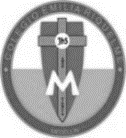 Asignatura: Edu. ArtísticaGrado:   8°Docente: Hermana EsperanzaDocente: Hermana EsperanzaJueves, 06 de agosto del 2020   La caricaturaLes recuerdo que para esta semana es la segunda entrega:Segunda Entrega: Semana del 03 al 07 de Agosto: Crea una caricatura, puede ser en tu cuaderno, en cartulina o cartón paja. Enviar la evidencia fotográfica a mi correo puntualmente.Nota: Recuerda enviarme la evidencia fotográfica a mi correo.Cualquier duda o inquietud referente al trabajo, escribirme inmediatamente a mi correo esvesilva@gmail.com  yo estaré atenta y responderé sus dudas como lo he realizado hasta este momento.Recuerden que durante esta semana son las fiestas de nuestra fundadora.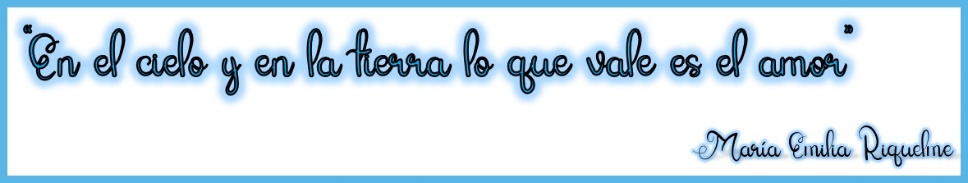 Bendiciones. Hermana EsperanzaJueves, 06 de agosto del 2020   La caricaturaLes recuerdo que para esta semana es la segunda entrega:Segunda Entrega: Semana del 03 al 07 de Agosto: Crea una caricatura, puede ser en tu cuaderno, en cartulina o cartón paja. Enviar la evidencia fotográfica a mi correo puntualmente.Nota: Recuerda enviarme la evidencia fotográfica a mi correo.Cualquier duda o inquietud referente al trabajo, escribirme inmediatamente a mi correo esvesilva@gmail.com  yo estaré atenta y responderé sus dudas como lo he realizado hasta este momento.Recuerden que durante esta semana son las fiestas de nuestra fundadora.Bendiciones. Hermana EsperanzaJueves, 06 de agosto del 2020   La caricaturaLes recuerdo que para esta semana es la segunda entrega:Segunda Entrega: Semana del 03 al 07 de Agosto: Crea una caricatura, puede ser en tu cuaderno, en cartulina o cartón paja. Enviar la evidencia fotográfica a mi correo puntualmente.Nota: Recuerda enviarme la evidencia fotográfica a mi correo.Cualquier duda o inquietud referente al trabajo, escribirme inmediatamente a mi correo esvesilva@gmail.com  yo estaré atenta y responderé sus dudas como lo he realizado hasta este momento.Recuerden que durante esta semana son las fiestas de nuestra fundadora.Bendiciones. Hermana EsperanzaJueves, 06 de agosto del 2020   La caricaturaLes recuerdo que para esta semana es la segunda entrega:Segunda Entrega: Semana del 03 al 07 de Agosto: Crea una caricatura, puede ser en tu cuaderno, en cartulina o cartón paja. Enviar la evidencia fotográfica a mi correo puntualmente.Nota: Recuerda enviarme la evidencia fotográfica a mi correo.Cualquier duda o inquietud referente al trabajo, escribirme inmediatamente a mi correo esvesilva@gmail.com  yo estaré atenta y responderé sus dudas como lo he realizado hasta este momento.Recuerden que durante esta semana son las fiestas de nuestra fundadora.Bendiciones. Hermana Esperanza